Карагайская средняя общеобразовательная школа, филиал МАОУ Дубровинская СОШВагайского района Тюменской области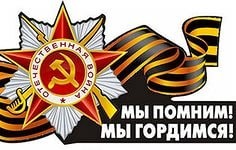 Социальный проект для ветеранов«НАША ПАМЯТЬ»Автор: группа «Юный волонтер» (учащиеся 6-8 классов)Руководитель: учитель химии Карагайской СОШ  Абусагитова Р.Р,с.Большой Карагай2020г.Пояснительная записка    Великая Отечественная война не уйдет из Истории. Останутся в памяти многих поколений ветераны этой страшной войны. Уходят ветераны сорок первого, оставив нам и память, и страну.Своим здоровьем, душами и нервами они остановили ту войну... (Марина Трофимова)Время неумолимо. Все меньше и меньше осталось тех, кто ценой жизни на фронте и в тылу завоевал Победу. Уходят и те, кого называют «дети войны». Пусть они не были на фронте, но в их памяти на всю жизнь остались звуки воздушной тревоги, взрывы снарядов, голод и карточки на хлеб, фронтовые письма.      Что может сделать наше поколение для ветеранов и детей войны? Главная наша задача – хранить в памяти уроки войны и передавать эстафету памяти. Наша святая обязанность сегодня – не забывать о солдатах и тружениках тыла, ковавших эту победу, и конечно, о детях войны.Цели проекта: забота об односельчанах преклонного возраста и создание мини-архива Карагайской ветеранской организации о наших земляках - участниках Великой Отечественной войны, тружениках тыла, детях войны.Задачи:Оказание посильной помощи в ведении домашнего хозяйстваОрганизация досуга пожилых людейСбор историко-краеведческого материалаУчастие во всероссийских акциях, направленных на сохранение памяти об участниках войны и всего героического народаПроект бессрочен, не требует финансирования.         География реализации проекта: территория Карагайского сельского поселения.Участники проекта:Коллектив Карагайской школыУчастники войны, труженики тыла, пожилые люди, дети войны территории сельского поселения.Карагайская первичная ветеранская организацияНаправления социального проекта    Забота о ветеранах в Карагайской школе была всегда. В 1960-х годах появилось в нашей школе тимуровское движение, о чем нам рассказывают наши учителя и родители. И, конечно, с теплом вспоминают наши бабушки и дедушки. Сегодня существует много способов оказания помощи и поддержки пожилым людям (приложение 1)Направления социального проекта    Социальная поддержка пожилых людей                                            Увековечение памяти односельчан - участников ВОв                                               и свидетелей послевоенной разрухи               В социальной поддержке нуждаются одинокие пожилые люди. На территории Карагайского поселения на сегодняшний день их восемь человек. Проект предусматривает следующие мероприятия по социальной поддержке пожилых людей:       2020 год ознаменован 75-летием Победы в Великой Отечественной войне 1941–1945 годов. Сейчас, когда с каждым годом все меньше становится ветеранов войны, наша главная задача – сохранение памяти. Во время встреч с ветеранами войны мы слушаем истории минувших военных лет. Дети войны рассказывают о трудной послевоенной жизни.На одной из таких встреч пришли к единому решению – создание в ветеранской комнате мини-архива, где будет собран материал о ветеранах войны, тружениках тыла и детях войны. Создана группа «Волонтеры Победы» из числа учащихся и взрослых, которая занимается сбором необходимых сведений. На сегодняшний день собрана подробная информация о:47 участниках Великой Отечественной войны25 тружениках тыла18 детях войныПоисковая работа, обработка полученной информации продолжается. Значимость данной работы заключается в том, что многие поколения будут знать и помнить о героическом прошлом своих земляков, подаривших детям мир и свободу.    Создание видеофильмов, организация фотовыставок, презентаций также позволит сохранить память о наших дедушках и бабушках, героически сражавшихся за Родину.     Участие в таких акциях: «Стена Памяти», «Лица Победы», «Бессмертный полк», «75 моментов войны», «Парта героя» позволило увековечить память о воинах-фронтовиках в истории страны. Всего загружено информация о 12 фронтовиках. Наше участие в данных проектах продолжается (Приложение 2)Ожидаемые результатыПроект позволит пожилым людям почувствовать себя нужными и интересными современному обществу.Увековечение памяти о фронтовиках, тружениках тыла, детях войны Карагайской землиПриложение 1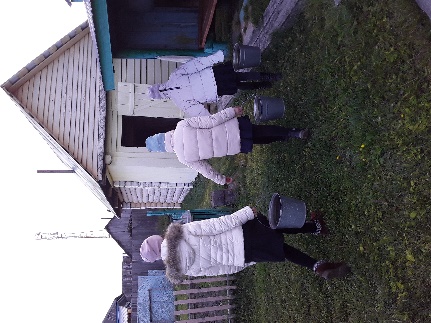 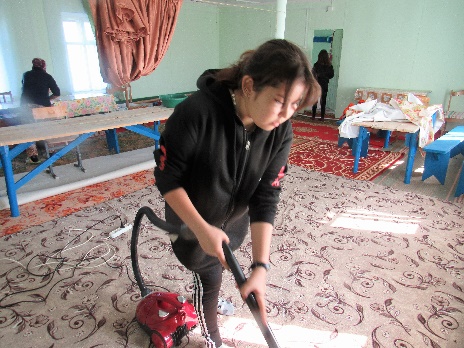 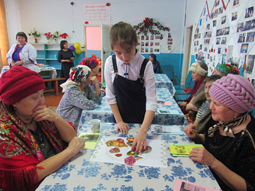 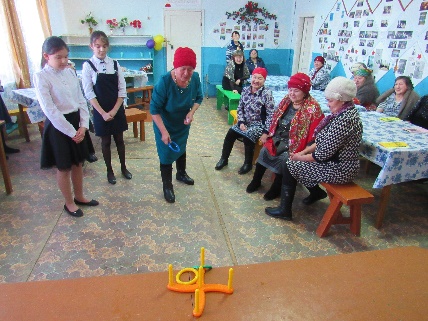 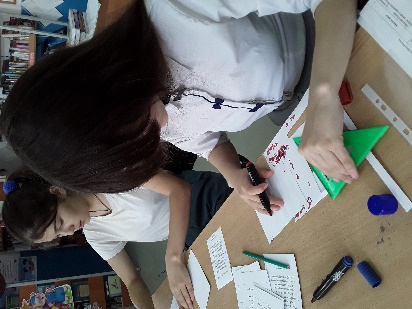 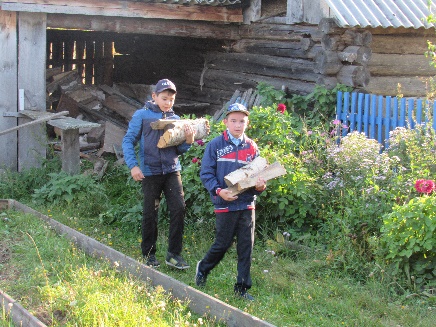 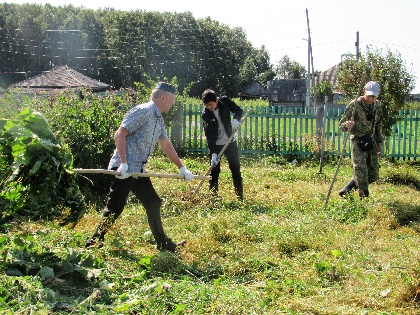 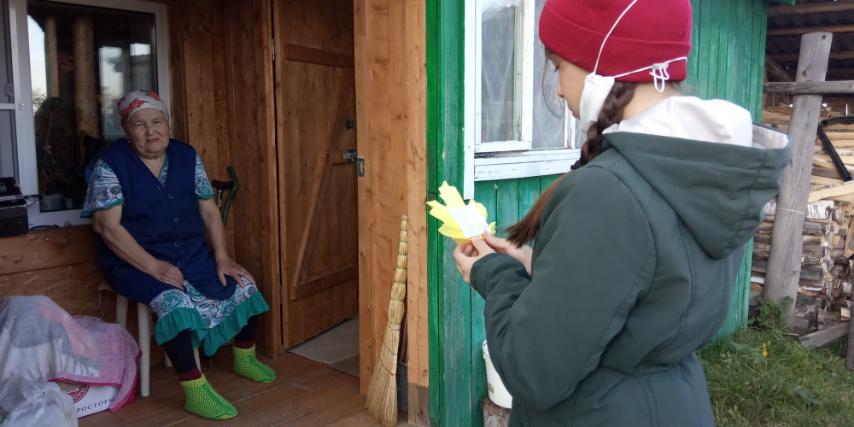 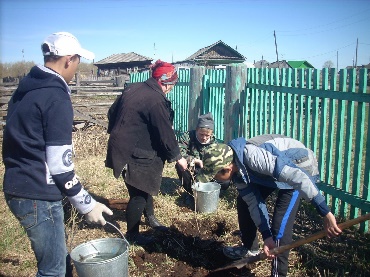 Приложение 2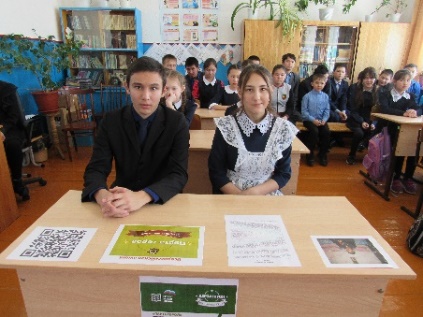 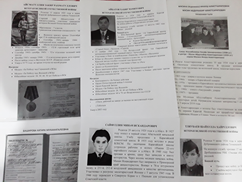 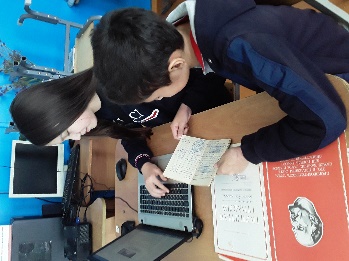 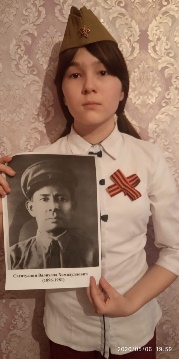 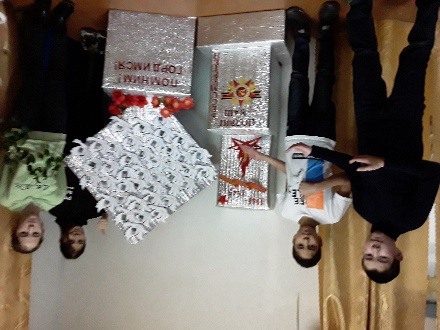 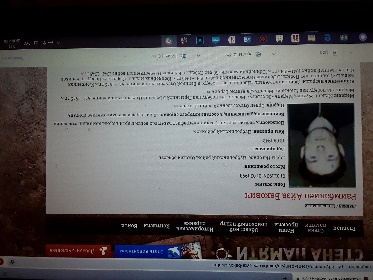 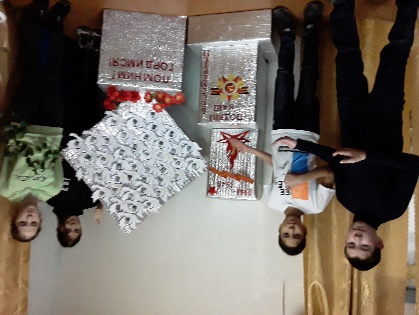 №Направление мероприятияФормы социальной поддержкиОжидаемый результат1Организа-ционноеВыявление нуждающихся граждан пожилого возраста в социальной помощиОхват всех нуждающихся в социальной поддержке пожилых людей2БытовоеУборка в домах и придомовой территории, уход за огородом и цветником, уборка урожая, уборка снега, складирование дров, доставка воды и дров, доставка продуктов питания, лекарствУлучшение условий жизни людей пожилого возраста 3Социально – педаго-гическоеОбщение, поздравление по праздничным датам, приглашение на школьные мероприятия, обучение навыкам пользования сотовой связью и ресурсами сети ИнтернетОрганизация досуга пожилых людей, способствование преодолению их одиночества и общению по телефону.Сбор сведений для мини-архива4Благо-устройство Благоустройство захоронений ветеранов войны.Благоустройство территории мечети и ветеранской комнаты.Благоустройство территории обелиска павшим в ВОв.Поддержание чистотыПоддержание комфортаПоддержание порядка на территории